「公印省略」		令和元年１２月２０日　学校長様　　　　　　　　　　　　　　　　　　　　　　　　　　　　福岡県学校図書館協議会会 長　西　田　雅　子　　　　　　　　　　　　　　　　　　　　　　　　（大牟田市立田隈中学校　校長）福岡県学校図書館協議会小・中・高・義務教育学校及び特別支援学校司書合同研修会の開催について　　　時下ますます御清祥の段、お慶び申し上げます。日頃より学校図書館に対する御配慮に深く感謝申し上げます。さて、本年度も下記のとおり標記の研修会を開催いたしますので、校務御多忙とは存じますが、貴校学校司書の御出張をお取り計らいくださいますよう、よろしくお願い申し上げます。記１　日　　時　　令和２年２月１８日（火）　　　　　　　１２：２０　　受　付２　会　　場　　福岡市男女共同参画推進センター　アミカス　　４階　ホール　　　　　　　　　福岡市南区高宮３丁目３－１３　内　　容　（１）開会行事　　　　　　　　　　　　　１２：５０～１３：０５・開会のことば　　　　　　　　　  ・会長挨拶		　　・事務局長挨拶　（２）実践発表　　　　　　　　　　　　　１３：０５～１３：５０　　　　　　　　　　・小中学校「図書館教育の充実に向けた犬塚小・三潴小の取り組みについて」　　　　　　　　　　　　　　　　　　　　　　　　　隈　明美　司書（久留米市立犬塚小学校）	　　　					永田　祐子　司書（久留米市立三潴小学校）		　　・高等学校			「引継ぎマニュアルについて」筑後地区高等学校司書部会事務マニュアル研究班　　　　　　　（３）研究委員会報告　　　　　　　　　　１３：５０～１４：００　	　　小学校部会　中学校部会　高校部会　（４）要望書の報告について　　　　　　　１４：００～１４：１０　　　　　　　　　　　　　　　　　　　　　裏へ続く　　　　　　　　休　　憩 (１４：１０～１４：２５)（５）講演　　　　　　　　　　　１４：２５～１５：５５　　　　　演題：「大人が発達するとき、子どもが発達するとき。～絵本の力～」講師：　安藤　宣子　氏絵本と図鑑の親子ライブラリー「ビブリオキッズ」司書・読書アドバイザー（６）閉会行事　　　　　　　　　１５：５５～１６：００　　　　　　　　　　・諸連絡　　　　　　　　　　・閉会のことば■　講　師　紹　介　■※お手数ですが、上記の件を本人にお伝えください。■　会　場　案　内　■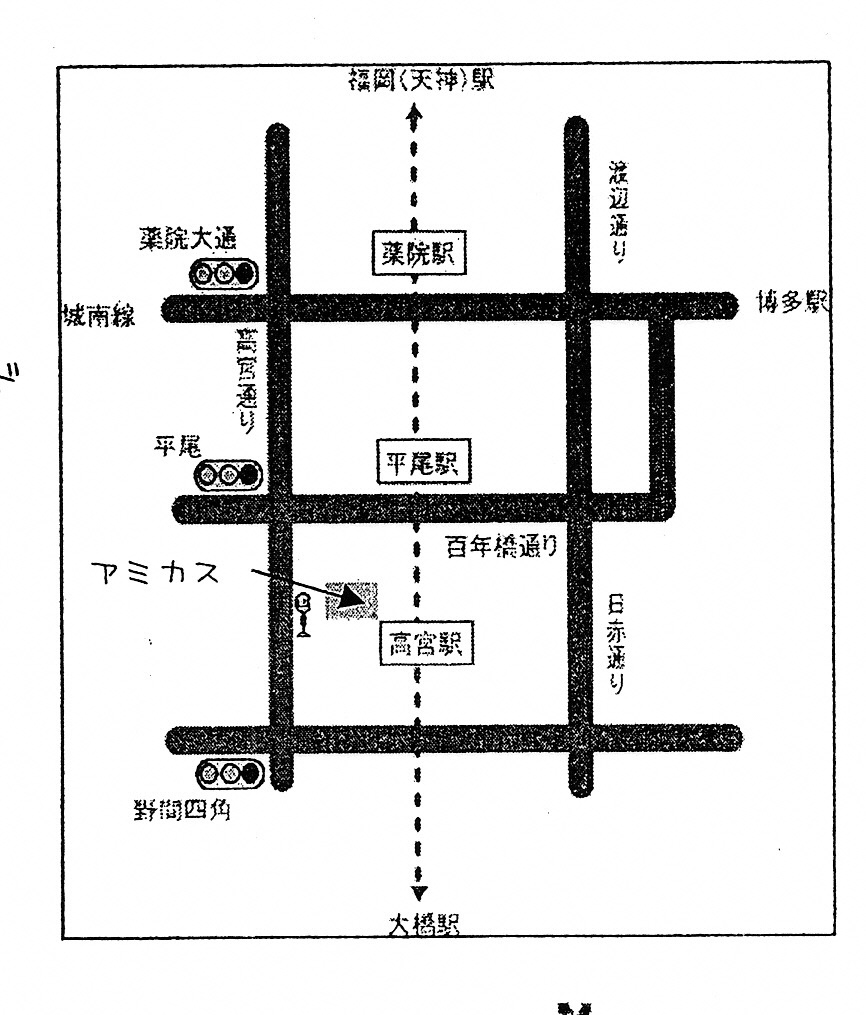 福岡市男女共同参画推進センター・アミカス交通案内◎西鉄大牟田線高宮駅の西口そば　　（福岡駅から約６分）◎福岡駅（天神）または薬院駅より、　　大牟田線を御利用下さい。